LisaViljandi Linnavolikogu 20.06.2019 korraldus nrPloomi tn 37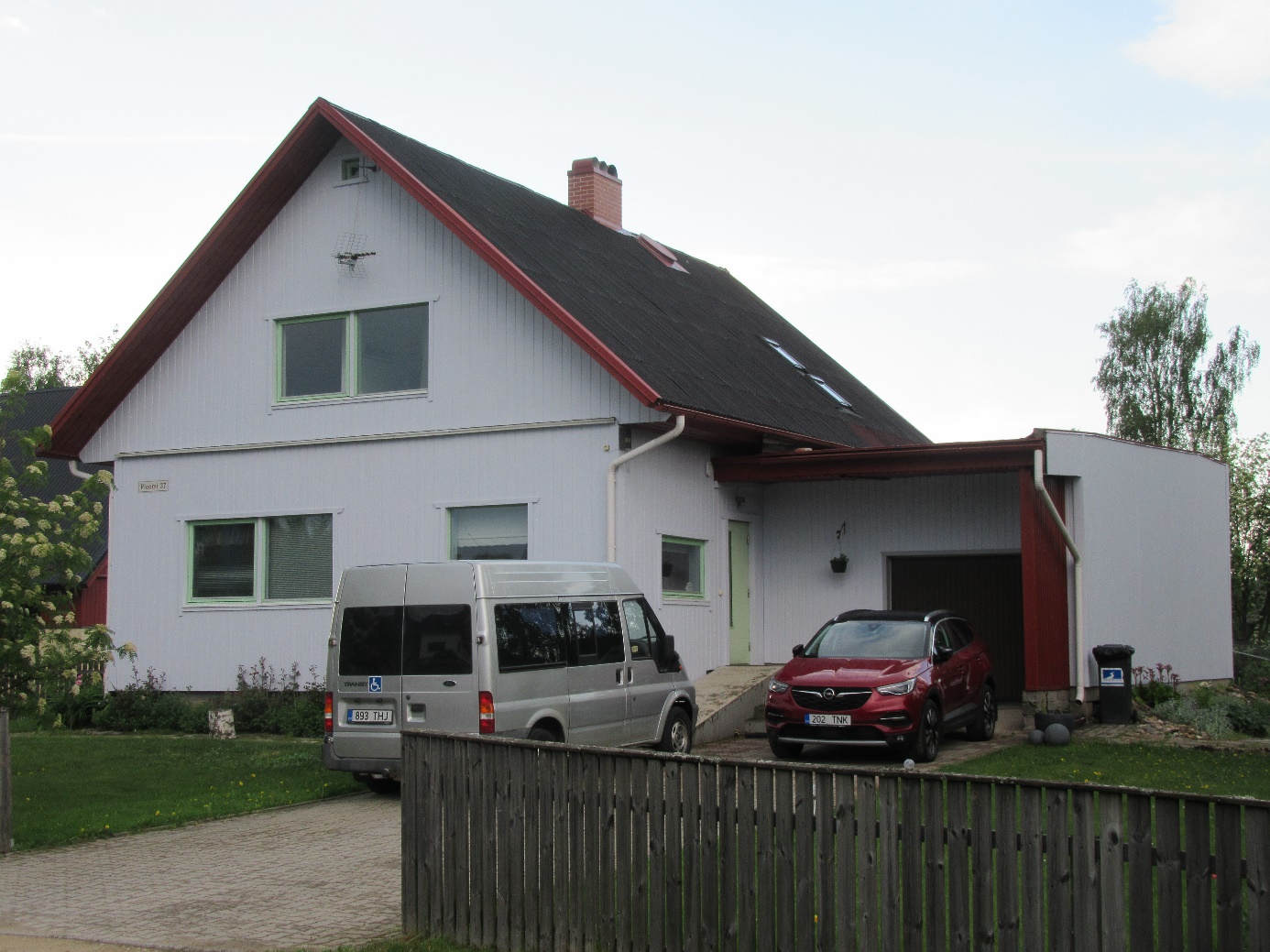 